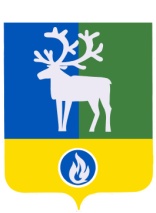 СЕЛЬСКОЕ ПОСЕЛЕНИЕ ПОЛНОВАТБЕЛОЯРСКИЙ РАЙОНХАНТЫ-МАНСИЙСКИЙ АВТОНОМНЫЙ ОКРУГ – ЮГРАПроектАДМИНИСТРАЦИЯ СЕЛЬСКОГО ПОСЕЛЕНИЯ ПОЛНОВАТПОСТАНОВЛЕНИЕот      октября 2020 года                                       	                         	                       №   О внесении изменений в постановление администрации сельского поселения Полноват от 17 апреля 2018 года № 45В соответствии с Федеральным законом от 6 октября 2003 года № 131-ФЗ                  «Об общих принципах организации местного самоуправления в Российской Федерации», Федеральным законом от 24 июля 2007 года № 209-ФЗ «О развитии малого и среднего предпринимательства в Российской Федерации» п о с т а н о в л я ю:Внести в приложение «Перечень муниципального имущества, свободного от прав третьих лиц (за исключением имущественных прав субъектов малого и среднего предпринимательства)» к постановлению следующие изменения:1) наименование изложить в следующей редакции: «Перечень муниципального имущества сельского поселения Полноват, свободного от прав третьих лиц (за исключением права хозяйственного ведения, права оперативного управления, а также имущественных прав субъектов малого и среднего предпринимательства) (далее – Перечень)»;2) Перечень изложить в редакции согласно приложению к настоящему постановлению.2. Опубликовать Перечень муниципального имущества сельского поселения Полноват, свободного от прав третьих лиц (за исключением права хозяйственного ведения, права оперативного управления, а также имущественных прав субъектов малого и среднего предпринимательства), в бюллетене «Официальный вестник сельского поселения Полноват» и разместить в сети «Интернет» на официальном сайте органов местного самоуправления сельского поселения Полноват.3. Настоящее постановление вступает в силу после его официального опубликования.4. Контроль за выполнением настоящего постановления возложить на заместителя главы муниципального образования, заведующего сектором муниципального хозяйства администрации сельского поселения Полноват Уразова Е.У.Глава сельского поселения Полноват                                                                     Л.А. МакееваПРИЛОЖЕНИЕк постановлению администрациисельского поселения Полноватот      октября 2020 года № ПЕРЕЧЕНЬмуниципального имущества сельского поселения Полноват, свободного от прав третьих лиц (за исключением права хозяйственного ведения, права оперативного управления, а также имущественных прав субъектов малого и среднего предпринимательства)_____________№ п/пНаименование объектаОсновные характеристики имуществаАдрес (местонахождение) имущества1Нежилое здание56,5 кв.м,2004 года постройкиХанты-Мансийский автономный округ – Югра, Белоярский район,             с. Полноват, ул. Советская, дом 12Нежилое здание95,1 кв.м,1975 года постройкиХанты-Мансийский автономный округ – Югра, Белоярский район,             с. Тугияны, дом 30а3Нежилое здание163 кв.м.1988 года постройкиХанты-Мансийский автономный округ – Югра, Белоярский район,             с. Полноват, ул. Советская, дом 19А